Crystal Creek Standard Poodle’s Puppy Application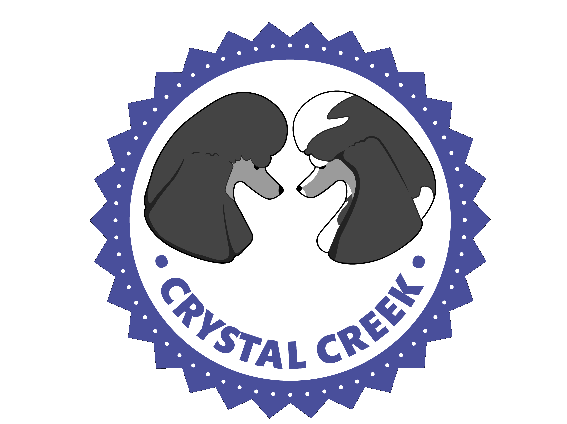 Puppy Preferences: Gender: Male or Female _____________Color:______________*Is there a particular pairing you are interested in?_______________*Is there a particular puppy we have available you are interested in?___________Do you have a name already picked out? (This is just so we can start calling the puppy by the name to help teach them it before they go home.)About Puppy’s New Family:Full Name:	Address:Phone Number:Why are you interested in a standard poodle?Is this your first dog?Is this your first time raising a puppy?Do you have any other pets in your home?What do you plan on doing with your puppy? (Hunting, Companion, Service/Therapy work, showmanship, agility, obedience, breeding etc.)Will this be an indoor or outdoor dog?What kind of home do you live in? (Condo, House, Apartment, etc.)Do you own your home or rent?If you rent, does your apartment/renters allow dogs?Do you have a fenced yard?Do you have children in your home? (if so, what age(s)?Is everyone in the home (adults and children) in agreement to adding a new family member to the house?Does anyone in the household have a known allergy to dogs?Where will the puppy spend most of their time? Do you plan on crate training? (If no, what is your plan to keep your puppy safe and secure while you are away from the home?)What kind of training do you plan to do with your puppy? (Professional classes, self training, etc)On average, how long do you think puppy will be left alone each day?Is this puppy being purchased as a surprise or gift for anyone?References:Name of your vet: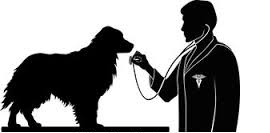 Vet’s Phone Number:Groomer:Groomer’s Phone Numeber:Owner Commitment:Will you be able to pick up your puppy on location (Fishers, Indiana)?Poodles require professional grooming approximately every 6-8 weeks (and in some cases, more frequently) which can easily run between $60-$100+ each visit. Lack of grooming can cause matting which leads to serious and painful skin problems. Are you committed to this necessary expense? Do you agree to keep in touch and give us updates/photos from time to time? Do you agree to contact us under any circumstance that you can no longer keep your crystal creek puppy?What to expect:Completing this application is a step in the process to acquiring a puppy from Crystal Creek Poodles, but it does not guarantee that you will get a puppy from this litter or future litters. While it’s unlikely, the breeder reserves the right to refuse any placement at any time or any reason. The breeder also has the right of first pick of the litter.If this application is approved, I will E-mail you back and you will be able to make a deposit on the puppy when puppies are available. Please send your deposit within 48 hours of the approval e-mail. Please note our deposit policy: if you make a deposit, you are committing to taking a puppy from the litter. We can not guarantee your gender/color preferences will be available. Deposits are non-refundable but can be transferred to other litters.Puppies will be ready to go home by the time they are 9 weeks old.All of our puppies are sold on contracts and they will not be placed with out a signed contract. We believe it’s the professional thing to do to memorialize our obligations to each other on paper so there are no questions later, and for that reason it is lengthy.  If you have questions about specific terms, you need to contact us prior to picking up your puppy.We require our pet puppies to be spayed/neutered by the time they are 24 months of age.  Any puppy from our home always has a home here, and is to NEVER be surrendered to a shelter or rescue.  Our companion puppies will come with limited registration papers, however you are still able to compete in AKC sporting events. (AKC Limited papers are INCLUDED in your puppy’s purchase price) All Crystal Creek Puppies are expected to have “Crystal Creek” in the beginning of their registered names, including companion/performance puppies.We do not sell to ANYONE who breeds poodle mix’s of any kind.